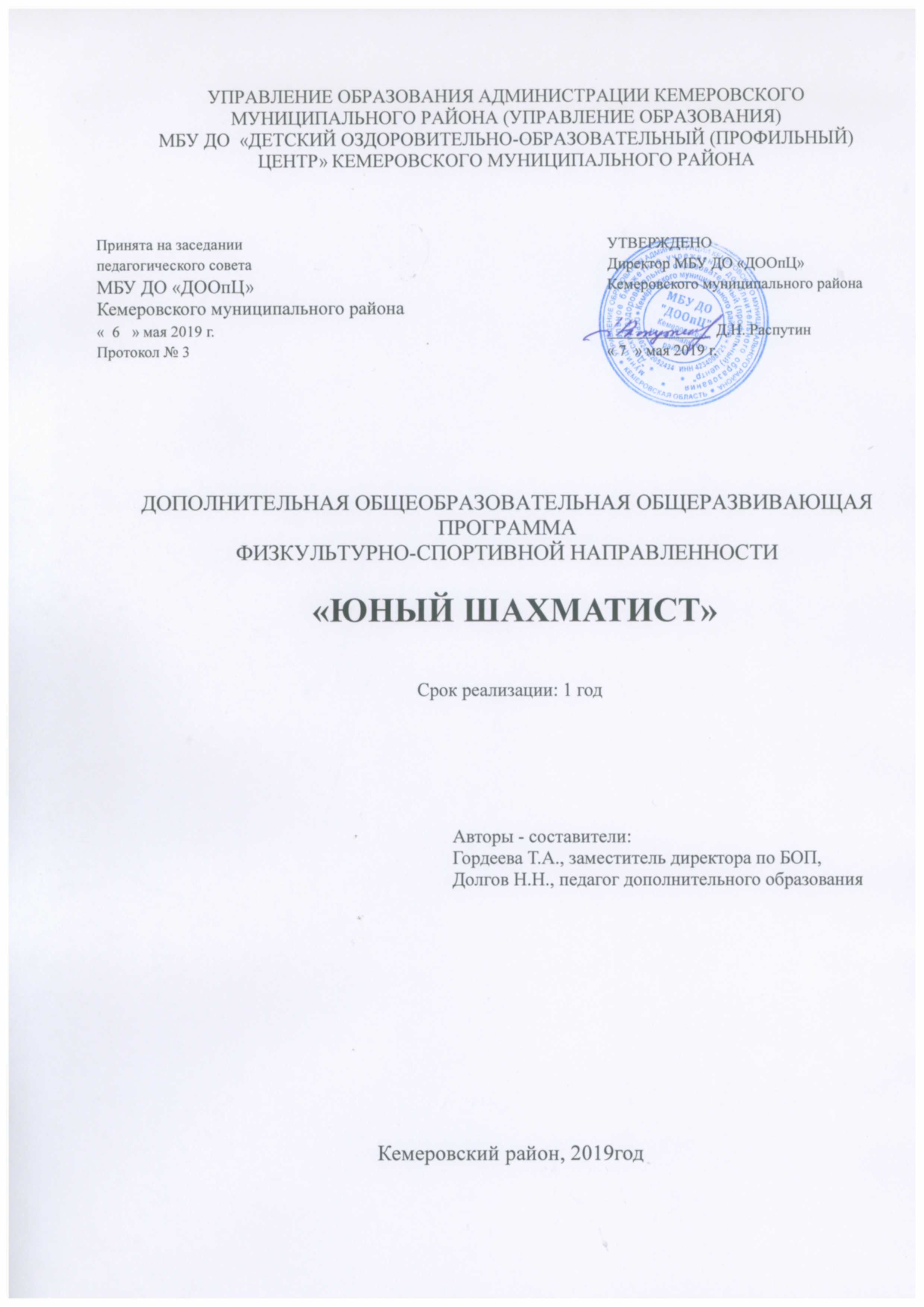 Содержание Пояснительная записка. Цель и задачи программы. Содержание программы.  Планируемые результаты.  Учебно -тематический план.  Условия реализации программы.  Список литературы.  Методические материалы.ПОЯСНИТЕЛЬНАЯ ЗАПИСКА«Юный шахматист», дополнительная общеобразовательная общеразвивающая программа детей физкультурно-спортивной направленности. Программа составлена на основе базовых документов: Закона Российской Федерации «Об образовании» (Федеральный закон от 29 декабря 2012 г. № 273-ФЗ); приказа Министерства просвещения РФ от 9 ноября 2018 г. № 196 «Об утверждении порядка организации и осуществления образовательной деятельности по дополнительным общеобразовательным программам»; письма Министерства образования и науки РФ от 18.11.2015 № 09-3242 «Методические рекомендации по проектированию дополнительных общеразвивающих программ; Концепции развития дополнительного образования детей (Распоряжение Правительства РФ от 4 сентября 2014 г. № 1726-р); Концепция развития дополнительного образования детей (Распоряжение Правительства РФ от 4 сентября 2014 г. №1726-р) и локальными документами организации.Актуальность, новизна программы. Программа направлена не только на получение детьми образовательных знаний, умений и навыков по игре в шахматы, но и в обеспечении организации содержательного досуга, формирование социально полноценной личности, владеющей культурой жизненного самоопределения, формирование новых ценностных ориентиров подрастающего поколения на здоровый образ жизни. Шахматы это игра, доставляющая детям много радости, удовольствия, но и действенное, эффективное средство их умственного развития. Игра в шахматы развивает наглядно-образное мышление школьника, способствует зарождению логического мышления, воспитывает усидчивость, внимательность, вдумчивость, целеустремленность. Ребенок, обучающийся этой игре, становится самокритичнее, привыкает самостоятельно думать, принимать решения, бороться до конца, не унывать при неудачах.Педагогическая целесообразность заключаются в том, что дети становятся также более самостоятельными и более коммуникабельными. За счёт того, что постоянно находятся в коллективе среди своих сверстниковЦель программы: обучение принципам шахматной игры, воспитание интереса и любви к игре в шахматы и подготовка воспитанников к дальнейшим ступеням развития; создание условий для личностного и интеллектуального развития  школьников, формирование активной жизненной позиции.Программа решает следующие задачи:Личностные:привить любовь и интерес к игре в шахматы и учению в целом;научить анализировать свои и чужие ошибки, учиться на них, выбирать из множества решений правильное, планировать свою деятельность, работать самостоятельно;научить уважать соперника;приобретение необходимого минимума знаний в области гигиены и медицины, физической культуры и спорта. Метапредметные:использование рациональных способов выполнения того или иного задания, добросовестное выполнение заданий, осознанное стремление к новым знаниям и умениям; умение выделить главное в рассказе и показе педагога:владение способами планирования, организации и проведения разнообразных форм занятий физической культурой; Предметные:формирование устойчивого интереса к занятиям;формирование необходимых знаний в области физической культуры и спорта;овладение основами игры в шахматы;овладение знаниями, умениями и навыками, необходимыми для участия в соревнованиях по шахматам.	Отличительные особенности данной программы в ее социальной направленности. Программа предоставляет возможности детям, не получившим ранее практики занятий игры в шахматы, приобщиться к этой игре, получить социальную практику общения.В процессе формирования игровых навыков решение тактических позиций дополняется заданиями логического характера, нацеливающими детей на анализ ситуации, логические размышления и выяснение причинно-следственных связей, способствующих возникновению той или иной позиции или игровой ситуации. Решение комбинаций, этюдов и задач способствует усилению концентрации внимания, так как требуется быстрый и точный расчёт вариантов и важно не пропустить какой-нибудь возможный контрудар противника.Форма обучения – очная Программа рассчитана на воспитанников возраста от 6 до 18лет.Срок реализации  1 годКоличество часов/ занятий в неделю (продолжительность одного занятия академический час): 3 часа в неделю.Общее количество часов за год: 108Состав группы: постоянный.К тренировочному процессу допускаются все желающие, не имеющие медицинских противопоказаний к занятиям избранного вида физкультурно-спортивной деятельности.Количество учащихся в группах не должно превышать 10-25 человек.Программа и план обучения свободно варьируются в рамках возрастных категорий и физической подготовленности детей, а также оставляют возможности для творческой инициативы педагога. Основными формами учебно-тренировочной работы являются: групповые занятия, участие в соревнованиях различного ранга, теоретические занятия (в форме бесед, лекций, просмотра и анализа учебных фильмов, соревнований. Ведущими методами обучения, рекомендуемыми данной программой являются: словесные методы. Для этой цели рекомендуется использовать: объяснение, рассказ, замечания; команды, распоряжения, указания и т.д.Наглядные методы – применяются главным образом в виде учебных наглядных пособий, видеофильмов.Планируемые результаты: адаптация ребенка к жизни в социуме, его самореализация; развитие коммуникативных качеств; формирование морально-волевых качеств; потребность в здоровом и активном образе жизни; стремление к овладению основами техники и тактики игры в шахматы. Результаты работы в данной деятельности отслеживаются в наблюдениях за работоспособностью, мотивацией, посещаемостью занятий учащимися.  По итогам обучения по программе общекультурного базового уровня учащиеся должны знать: шахматные термины: белое и черное поле, горизонталь, вертикаль, диагональ, центр, партнеры, начальное положение, белые, черные, ход, взятие, стоять под боем, взятие на проходе, длинная и короткая рокировка, шах, мат, пат, ничья, названия шахматных фигур, правила хода и взятия каждой фигурыДолжны уметь: ориентироваться на шахматной доске, играть каждой фигурой в отдельности и в совокупности с другими фигурами без нарушений правил шахматного кодекса, правильно помещать шахматную доску между партнерами, правильно расставлять фигуры перед игрой, различать горизонталь, вертикаль, диагональ, рокировать, объявлять шах, ставить мат и решать элементарные задачи на мат в один ход.Для проверки усвоения учащимися знаний и умений применяется тематический, промежуточный и итоговый контроль.Тематический контроль проводится после изучения темы или раздела программы. Это опрос учащихся по пройденному материалу, тестирование по шахматным диаграммам, конкурс решения заданий, турнир внутри группы.Промежуточный контроль осуществляется в конце каждой четверти. Это турниры внутри группы, а также школьные и муниципальные соревнования, по результатам которых можно определить, насколько продвинулись обучающиеся на фоне других детей.Итоговый контроль проводится в конце учебного года. Это различные конкурсы, викторины, чемпионаты школы  и муниципалитета.Для организации итогового контроля физической подготовленности обучающихся используются нормативы физкультурно-спортивного комплекса «Готов к труду и обороне» (ГТО) утвержденные Постановлением Правительства Российской Федерации от 13 марта 2013  года № 540 соответствующие возрасту обучающихся.Учебно - тематический план.базовый уровень  (36 недель/год, 108 часов/год)	СОДЕРЖАНИЕ ПРОГРАММЫ 	Раздел «Физическая культура и спорт в России». 	Теория. Понятие о физической культуре. Шахматы – как вид спорта.Раздел «Шахматный кодекс и первоначальные понятия». Теория. Правила шахматной игры. Первоначальные понятия. Шахматная доска, как поле сражения. Горизонталь, вертикаль, диагональ. Нотация. Обозначения горизонталей и вертикалей. Шахматные фигуры, место фигур в начале партий. Легкая и тяжелая фигура. Качество «Стоять под боем». Шах. Защита от шаха. Цель игры. Мат. Ничья, виды ничьей. Пат. Отличие пата от мата. Вечный шах. Длинная и короткая рокировки.	Практика. Расположение шахматной доски между партнерами. Обозначение полей на доске. Требование записи турнирной партии. Мат различными фигурами в простых позициях с минимальным количеством фигур. Правила выполнения рокировки. Турнир. Первенство группы на призы Деда Мороза. Решение задач на мат в 1 ход. Конкурс задач. Игра всеми фигурами. Правила поведения во время игры. Правила «взялся – ходи», будьте взаимовежливы. Дидактические игры и задания: «Один в поле воин», «Лабиринт», «Сними часовых», «Шах или мат», «Шах или пат», «Мат в один ход».	Раздел «Исторический обзор развития шахмат». 	Теория. Происхождение шахмат. Легенда о Радже и Мудреце. Распространение шахмат на Востоке. Чатуранга и шантраж. Табии. Мансуба. «Мат Диларам» как типичная задача средневекового Востока.Раздел «Дебют». Теория. Определение дебюта как подготовительной стадии к борьбе в середине игры. Основные принципы развития дебюта. Мобилизация фигур. Борьба за центр. Безопасность короля. Демонстрация коротких партий. Ошибка в начале партии. Ловушки в дебюте.Практика. Игра всеми фигурами. Тренировочные партии. Анализ сыгранных партий. Сеанс одновременной игры. Дидактические игры и задания: «Захват контрольного поля», «Защита контрольного поля», «Защитись от мата».Раздел «Миттельшпиль». Теория. Понятие о тактике. Понятие о комбинации. Темы комбинаций. Основные тактические приемы: связка, полусвязка, двойной удар, «вилка», отвлечение, завлечение, блокировка. Разрушение королевского прикрытия. Освобождение пространства. Уничтожение защиты. Вскрытое нападение, вскрытый шах. Двойной шах. Размен фигур. Понятие стратегии. Шахматные комбинации для достижения ничьей. Патовые комбинации. Принципы реализации материального преимущества. Простейшие принципы разыгрывания середины партии: целесообразное развитие фигур. Мобилизация сил, определение ближайшей и последующей задач.Практика. Конкурс решения, комбинации. Квалификационные турниры. Демонстрация коротких партий. Анализ сыгранных партий. Дидактические игры и задания: «Двойной удар», «Игра на уничтожение», «Выиграй фигуру», «Ограничение подвижности», «Объяви мат в два хода», «Сделай ничью».Раздел «Эндшпиль».	Теория. Определение эндшпиля. Матование одинокого короля. Мат тяжелыми фигурами. Две ладьи против короля. Ферзь и ладья против короля. Ферзь и король против короля. Ладья и король против короля. Оппозиция. Борьба пешек. Простейшие пешечные окончания. Роль короля в эндшпиле. Король и пешка против короля. Правило квадрата. Ключевые поля. Борьба ферзя, ладьи против пешки.	Практика. Техника матования одинокого короля. Эндшпильный турнир. Игровая практика. Турнир на первенство группы. Дидактические игры и задания: «Ограниченный король», «В угол», «На крайнюю линию», «Кратчайший путь».Раздел «Квалификационные турниры. Анализ партий и типовых позиций».Практика. Участие в турнирах внутри группы, городских квалификационных турнирах, выступление в составе команды за сборную школы в районных, городских соревнованиях. Анализ сыгранных партий и типовых ошибок.Раздел «Сеансы одновременной игры».Практика. Сеансы одновременной игры (в том числе тематические) с последующим  анализом типичных ошибок.Раздел «Конкурсы решений задач, этюдов и нахождения комбинаций».Практика. Решение задач, этюдов, комбинаций по теме освоения программного материала. Примечание. Количество учебных часов разделов «Квалификационные турниры. Анализ партий и типовых позиций», «Сеансы одновременной игры», «Конкурсы решений задач, этюдов и нахождения комбинаций» распределяется  тренером-преподавателем по необходимости в течение всего учебного года, как отдельными занятиями, так и в составе  занятий по освоению других разделов программы.Условия реализации программы.Оборудование:- шахматные доски с набором шахматных фигур (по одному комплекту на 2-х детей);- наглядные пособия (альбомы, портреты выдающихся шахматистов, тренировочные диаграммы, иллюстрации, фотографии);- демонстрационные настенные магнитные доски с комплектами шахматных фигур;- симуляторы игр;- таблицы к разным турнирам;- цветные карандаши;- фломастеры;- бумага для рисования.Помещение: учебный кабинет, оформленный в соответствии с профилем проводимых занятий и оборудованный в соответствии с санитарными нормами: столы и стулья для педагога и учащихся, классная доска, шкафы и стеллажи для хранения учебной литературы и наглядных пособий.Технические средства обучения: компьютер, видеопроектор, экран, магнитофон.Дидактические материалы:Презентация «Шахматы в картинках».Портреты шахматистов.Компьютерные обучающие программы - «Шахматы в сказках»;- «Динозавры учат шахматам»;- «Шахматная школа для начинающих»;- «Шахматная школа для  шахматистов IV – II разрядов»;- «Шахматная тактика»;- «Шахматные дебюты»;- «Шахматная стратегия»;- «Шахматные комбинации»;- «Shredder Classic 3»;- «Практикум по эндшпилю»;- «Шахматные задачи»;- «Энциклопедия дебютных ошибок; Кадровое обеспечениеПедагог дополнительного образования, осуществляющий обучение по программе общекультурного базового уровня на основе игры в шахматы обязан знать (Приказ Министерства здравоохранения и социального развития Российской Федерации (Mинздравсоцразвития России) от 26 августа 2010 г. N 761н г. Москвы «Об утверждении Единого квалификационного справочника должностей руководителей, специалистов и служащих, раздел «Квалификационные характеристики должностей работников образования»): приоритетные направления развития образовательной системы Российской Федерации; законы и иные нормативные правовые акты, регламентирующие образовательную деятельность; конвенцию о правах ребенка; возрастную и специальную педагогику и психологию, физиологию, гигиену; специфику развития интересов и потребностей учащихся; методику поиска и поддержки одаренных детей; содержание образовательной программы, методику и организацию дополнительного образования детей, физкультурно-спортивной, досуговой деятельности; методы развития и повышения мастерства учащихся; современные педагогические технологии продуктивного, дифференцированного, развивающего обучения, реализации компетентностного подхода; методы убеждения, аргументации своей позиции, установления контакта с учащимися разного возраста, их родителями, лицами, их заменяющими, коллегами по работе; технологии диагностики причин конфликтных ситуаций, их профилактики и разрешения; технологии педагогической диагностики; основы работы с персональным компьютером (текстовыми редакторами, электронными таблицами), электронной почтой и браузерами, мультимедийным оборудованием;правила внутреннего трудового распорядка образовательной организации; правила по охране труда и пожарной безопасностиЛитература для педагога:Азаров, Ю.П. Семейная педагогика. Воспитание ребенка в любви, свободе и творчестве [Текст]  / Ю.П. Азаров. - М.: Эксмо, 2015. - 496 c.Pомановский, П. Миттельшпиль [Текст] / П. Pомановский. - М.: Физкультуpа и споpт,1963. -224с.Авеpбах,  Ю. Л. Эндшпиль I-V тома. [Текст] / Ю. Л. Авеpбах  - М.: Физкультуpа и споpт, 1981 -  84с.Авербах, Ю. Л. Шахматная школа  [Текст]/ Ю. Л. Авербах, А. А. Котов,  М. М.  Юдович,  - Издательство: Ростов на Дону. Феникс, 2004.-352 с. Голенищев, В. Е. Пpогpамма подготовки юных шахматистов II pазpяда  [Текст] / В.Е.Голонищев - М.: Изд. Советская Pоссия, 1979. – 112с.Жуpавлев,  H. Шаг за шагом [Текст] /Н.Журавлев - М.: Физкультуpа и споpт, 1986. -288с.Кpогиус, H. В. Психологическая подготовка шахматиста [Текст]/ Н.В. Кpогиус. - M.: Физкультуpа и споpт, 1996. - 624с.Костьев, А. Н. Уроки шахмат [Текст] /Н.А. Костьев - М.: Физкультуpа и споpт, 1994.-208с.Ласкер, Э. Учебник шахматной игры [Текст] /Э.Ласкер. - М.: Терра-Спорт, 2002.- 416с.Спутник шахматиста  [Текст]: справочник/ Под ред. В. П. Елесина, В.М.Волкова.- М.: Изд. Инженеp, 1992. -192 с.Шахматы [Текст]: энциклопедический словаpь./ гл. ред. А. Е. Карпов. - М.: Советская энциклопедия, 1990. -123с.Шахматы, наука, опыт, мастеpство [Текст] / Под pед. Б.А. Злотника. - М.: Высшая школа, 1990. - 335с.Литература, рекомендуемая для обучающихся и родителей.Авеpбах, Ю.Л.  Путешествие в шахматное коpолевство [Текст] / Ю. Л. Авербах  -М.: Физкультуpа и споpт, 1978. - 288с.Агафонов, А. В. Шах и Мат [Текст]:  Задачи для начинающих / А. В. Агафонов. – Казань: Учебное издание, 1994. - 32с.Волчок, А. С. Тpенажеp шахматиста [Текст]: Самоучитель /А.С.Волчок. - Hиколаев: Мысль, 1991. - 64с.Гусейнова, А.С. Психология и педагогика воспитания: Как достичь гармонии в отношениях родителей и ребенка [Текст] / А.С. Гусейнова. - М.: Ленанд, 2014. - 320 c.Гуфельд, Э. Дебютный путеводитель  [Текст]/ Э.Гуфельд, Н.Калиниченко -Челябинск, 1991. - 210с.Давыдюк, С. И. Hачинающим шахматистам  [Текст]: Упpажнения. Паpтии. Комбинации. / С. И. Давыдюк. - Минск: Полымя, 2002. - 180с.Нимцович, А. И. Моя система на пpактике [Текст] /А. И. Нимцович - М.: Физкультуpа и споpт, 1984г. - 576с.Календарно – тематическое планирование программного материала Раздел программыОбщее количество часов годФормы контроляОсновы знанийОсновы знанийОсновы знанийТехника безопасности 3БеседаТеоретическая подготовка5НаблюдениеТеоретических часов 8Практическая подготовкаПрактическая подготовкаПрактическая подготовкаОбщая физическая подготовка30Практические упражненияТехническая подготовка30Практические упражненияКонтрольные игрыТактическая подготовка28Наблюдение Практические упражненияКонтрольные игрыСоревновательная деятельность8Практические упражненияКонтрольные испытания4Выполнение нормативовПрактических часов   100Всего часов108N п/пНазвание раздела, темыКоличество часовКоличество часовКоличество часовФормы контроляN п/пНазвание раздела, темыВсегоТеорияПрактикаФормы контроля1Основные принадлежности и правила игры в шахматы.Основные принадлежности и правила игры в шахматы.Основные принадлежности и правила игры в шахматы.Основные принадлежности и правила игры в шахматы.Основные принадлежности и правила игры в шахматы.1.1Техника безопасностиШахматы – как вид спортаШахматная доска;Шахматные фигуры;Начальное положение;211Опрос1.2О ходах фигур и о поле под ударом211Анализ деятельности1.3О цели игры в шахматы и о ситуации «шах», «мат», «пат»13030Анализ деятельности1.4Шахматная партия;рокировка211Сеанс одновременной игры2Техники матования короля2.5Матование одинокого короля211Анализ деятельности2.6Мат без жертвы материала211Анализ деятельности2.7Шахматная комбинация211Конкурс3Простейшие схемы достижения матовых ситуаций.3.8Основы дебюта312Анализ деятельности3.9Основы миттельшпиля312Анализ деятельности3.10Основы эндшпиля312Блицтурнир4Второй уровень мастерства.Тактика. Нападение4.11Создание удара, направленного на фигуру211Анализ деятельности4.12Устранение защищающего удара, направленного на фигуру211Анализ деятельности4.13Нападение одной фигурой на несколько фигур211Анализ деятельности4.14Сквозное нападение на фигуры211Анализ деятельности4.15Сочетание простого и вскрытого нападений на несколько фигур413Анализ деятельности4.16Сочетание приёмов, на которых основано нападение на несколько фигур211Конкурс5Защита5.17Создание удара, направленного на фигуру211Анализ деятельности5.18Избавление от нападающего удара, направленного на фигуру211Анализ деятельности5.19Защита от нападения на несколько фигур312Конкурс6Создание угрозы мата6.20Создание угрозы мата в один ход:двумя фигурами, одна из которых ферзь211Анализ деятельности6.21Создание угрозы мата двумя фигурами, среди которых нет ферзя211Анализ деятельности6.22Противодействие угрозы мата в один ход211Конкурс7Эндшпиль7.23Мат одинокому королю ладьёй и королём211Анализ деятельности7.24Правило квадрата211Анализ деятельности7.25Противодействие сторон  при соотношении король и пешка против короля211Конкурс8Дебют8.26О преждевременных ходах ферзём211Анализ деятельности8.27О препятствии фигуре своими же фигурами211Анализ деятельности8.28О вертикали и диагонали, по которым осуществляется атака на короля211Анализ деятельности8.29О пункте, с которого нередко в дебюте даётся мат2 11Анализ деятельности9Закрепление навыков игры в шахматы второго уровня мастерства9.30Практические занятия;Обобщающий контроль  6 24 Шахматный турнир10Третий уровень мастерства.Тактика.10. 31Операции, основанные на превосходстве количества ударов.21 1Анализ деятельности10. 32Одновременное нападение на несколько объектов 41 3Анализ деятельности10. 33Операции по освобождению поля или линии 321Анализ деятельности10. 34Операции по завлечению фигуры21 1Анализ деятельности10. 35Операции по отвлечению защищающей фигуры 31 2Анализ деятельности10. 36Операции по развязыванию нападающей фигуры211Анализ деятельности10. 37Уничтожение или связывание защищающей фигуры 21 1Анализ деятельности10. 38Операции по привлечению фигуры 21 1Анализ деятельности10. 39Операции, основанные на промежуточном ходе 21 1Анализ деятельности10. 40Операции, основанные на недостаточной защищённости крайней горизонтали21 1Анализ деятельности10. 41Операции, основанные на незащищённости некоторых полей предпоследней горизонтали130 30Анализ деятельности10. 42Операции по разрушению пешечного прикрытия короля 130 30Анализ деятельности10. 43Операции, основанные на возможности превращения пешки 130 30Анализ деятельности10. 44Операции, основанные на возможности возникновения пата 130 30Конкурс11Эндшпиль11. 45Типичные ситуации пешечного эндшпиля 13030Анализ деятельности11. 46Король и ферзь против короля и пешки 130 30Анализ деятельности11. 47О разнообразии средств и позиционной ничьей 13030Анализ деятельности11. 48Легкофигурный эндшпиль 13030Анализ деятельности11. 49Дебюты гроссмейстеров 212Анализ деятельности12Закрепление навыков игры в шахматы третьего уровня мастерства12. 50Практические занятия;Обобщающий контроль  6 6Шахматный турнирВсего часов1084860